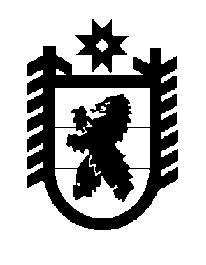 Российская Федерация Республика Карелия    ПРАВИТЕЛЬСТВО РЕСПУБЛИКИ КАРЕЛИЯРАСПОРЯЖЕНИЕот  5 июня 2018 года № 391р-Пг. Петрозаводск В соответствии с Федеральным законом от 31 декабря 2014 года                        № 488-ФЗ «О промышленной политике в Российской Федерации», Законом Республики Карелия  от 2 мая 2017 года № 2113-ЗРК «О некоторых вопросах в сфере промышленной политики в Республике Карелия»:1. Создать фонд «Фонд развития промышленности Республики Карелия» (далее – фонд).2. Определить основной целью деятельности фонда оказание финансовой поддержки субъектам деятельности в сфере промышленности.3. Министерству экономического развития и промышленности Республики Карелия в срок до 1 августа 2018 года в установленном законодательством порядке провести мероприятия, связанные с созданием фонда, в том числе согласовать с Министерством имущественных и земельных отношений Республики Карелия учредительные документы фонда. 
           Глава Республики Карелия                                                              А.О. Парфенчиков